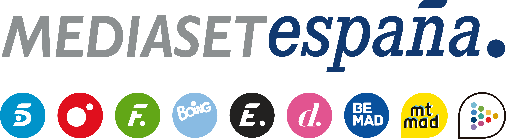 Madrid, 29 de septiembre de 2023El abandono de Oriana y la salvación de varios nominados, en ‘Gran Hermano VIP. El Debate’ Este domingo (22:00h), con Ion Aramendi, en una entrega en la que los concursantes afrontarán en directo la actuación final de la prueba semanal que será valorada por la audiencia a través de la web de Telecinco.Además, los concursantes podrán ver imágenes de las consecuencias que ha generado el resultado de la segunda ronda de nominaciones.Las últimas imágenes de Oriana en la casa y los motivos que la han llevado a tomar la decisión de abandonar el reality centrarán buena parte de la atención de la tercera entrega de ‘Gran Hermano VIP: El Debate’, que Ion Aramendi conducirá este domingo 1 de octubre (22:00h) y que arrancará antes con contenido exclusivo para los suscriptores de Mitele PLUS.Además, durante la gala varios de los seis nominados de esta semana -Álex, Jessica, Karina, Laura, Michael y Sol- saldrán de la lista de nominados y se salvarán de la expulsión.Por otro lado, los participantes afrontarán en directo la actuación final de la prueba semanal, en la que tendrán que ejecutar una coreografía inspirada en la Revolución Francesa. La audiencia, con sus votos en la web de Telecinco, decidirá si la da por válida o no, lo que determinará nuevamente el presupuesto para los próximos días.Por último, el programa ofrecerá una selección de los acontecimientos más destacados de las últimas horas de convivencia y mostrará a los concursantes imágenes de las consecuencias de las últimas nominaciones.